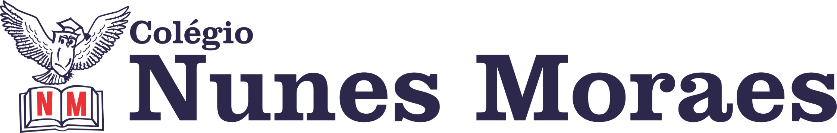  “AS ASAS PODEM ATÉ SER IGUAIS PARA TODOS, MAS O DESTINO DO VOO QUEM ESCOLHE É VOCÊ!”FELIZ SEXTA-FEIRA!1ª aula: 7:20h às 8:00h NÃO HAVERÁ AULA2ª aula: 8:00h às 8:40h – GEOGRAFIA – PROFESSOR: ALISON ALMEIDA1º passo: Abra o livro nas páginas: 08 a 09 (SAS 3)2º passo: A partir de agora nossa aula será no Google MeetAcesse ao Google Meet com o link disponibilizado pelo professor no início da aula:3º passo: Faça a atividade: (com o professor pelo Google Meet)(SAS 3) Página: 24 Questão: 014º passo: Faça correção. Com professor pelo Google Meet)O professor disponibilizará a correção no grupo da turma.Durante a resolução dessas questões a professor Alison vai tirar dúvidas no WhatsApp (9.9107-4898)Faça foto das atividades que você realizou e envie para coordenação Flay (9.9198-6443)Essa atividade será pontuada para nota.

Intervalo: 8:40h às 9:00h3ª aula: 9:00h às 09:40h NÃO HAVERÁ AULA4ª aula: 09:40h às 10:20h – MATEMÁTICA – PROFESSOR:RICARDO BENTO1º passo: Leitura dos textos da página: 122º passo: Link:3º passo: Resolver as questões 1 e 2 da página 12 e as questões 1 e 2 da página 134º passo: enviar as atividades para a Flay.5º passo: Correção das atividadesDurante a resolução dessas questões a professor vai tirar dúvidas no WhatsApp (9.9200-2512)Faça foto das atividades que você realizou e envie para coordenação Flay (9.9198-6443)Essa atividade será pontuada para nota.Prova: 14h às 18hProva de HistóriaCaso você não consiga acessar ao Google Meet:Comunique ao Professor e siga os seguintes passos:- Faça a leitura das páginas: 08 a 09(SAS 3). Grife as partes que você considerar importante.- Siga o 3º PASSO:BOM FINAL DE SEMANA!!